Proyecto  “Experiencia de restauración fluvial participativa en el Contrato del  Río Matarraña”
ASESORÍA Nombre: Institución: Cargo: Teléfono:Correo electrónico: Problemática que más le preocupa: Consulta: Localización: 
Projecte "Experiència de restauració fluvial participativa en el Contracte del Riu Matarranya"

ASSESSORIANom: Institució: Càrrec: Telèfon:

Correu electrònic:Problemàtica que més el preocupa:Consulta: Localització: 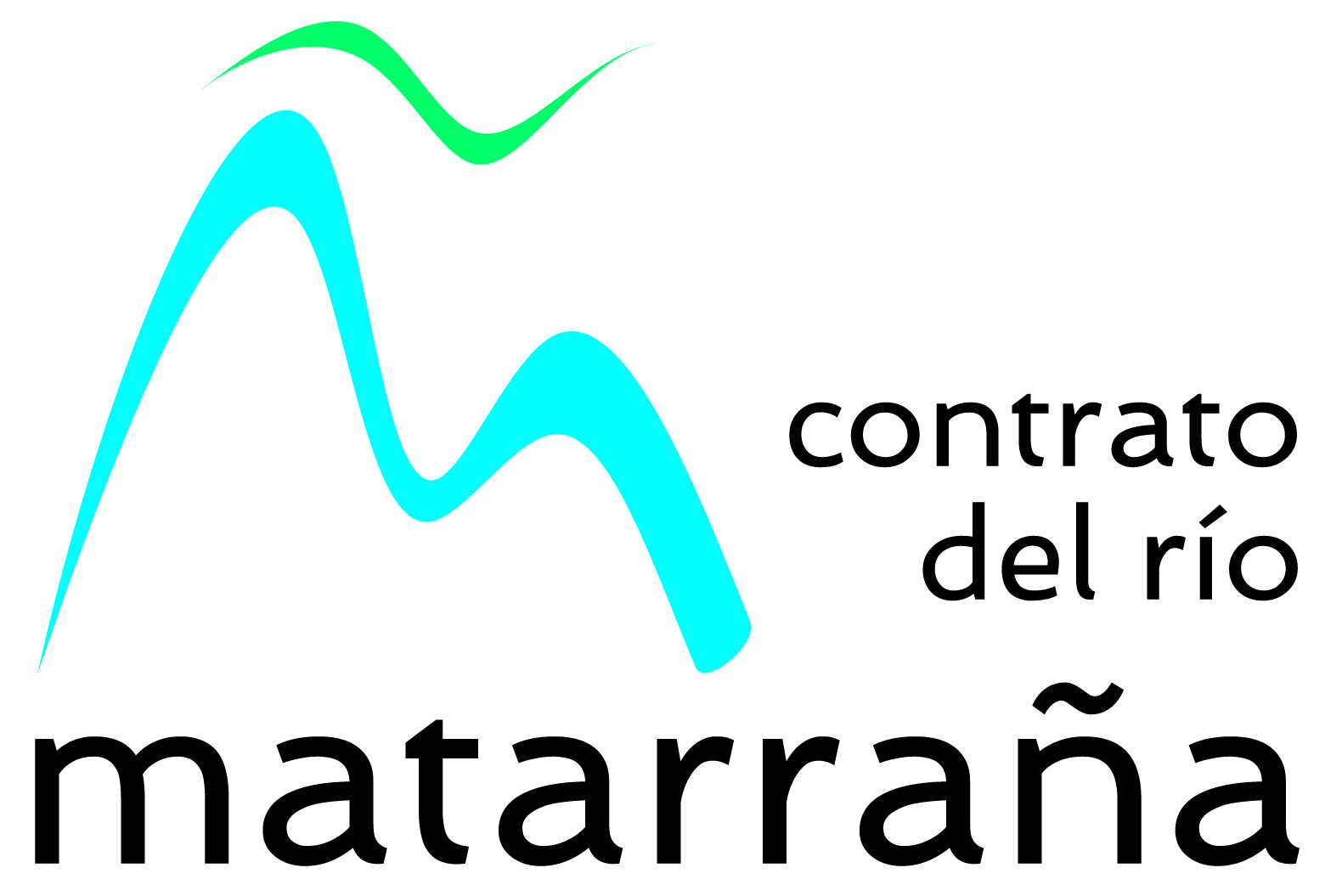 Organiza:  Con el apoyo de: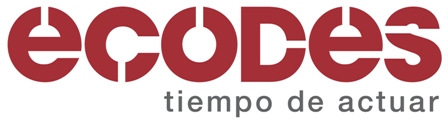 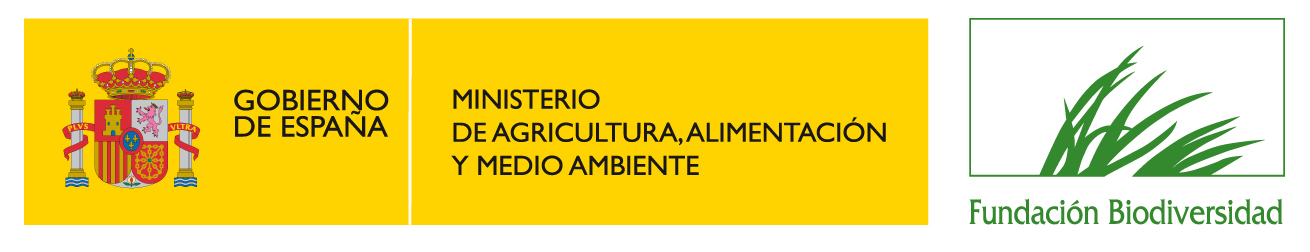 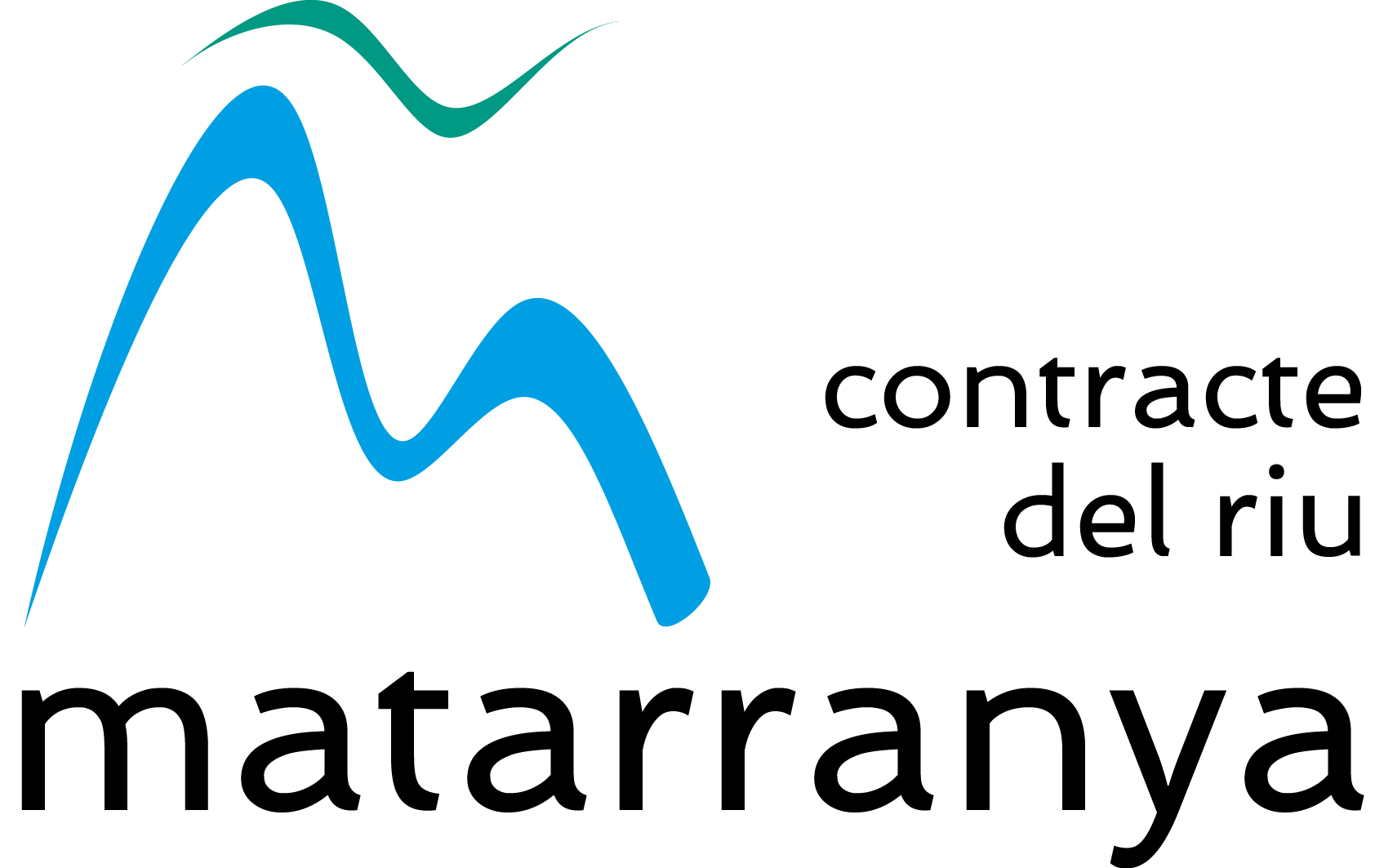 Organitza :   Amb el suport de: